Unplugged Coding: This activity can be done to compliment or replace the online Scratch activity if access to a computer is not available. Students will plot out a cartesian plane on the ground up to 5 on the x-axis and y-axis. Students will draw or stack these blocks to create their own ‘code’ to program their sprite to move. Once the sprite has arrived at a location, you will determine the coordinates which the ball should be rolled to for the sprite to catch. An operator must be connected to a specific movement to make that movement occur.   Example Sprite starts at (0,0) 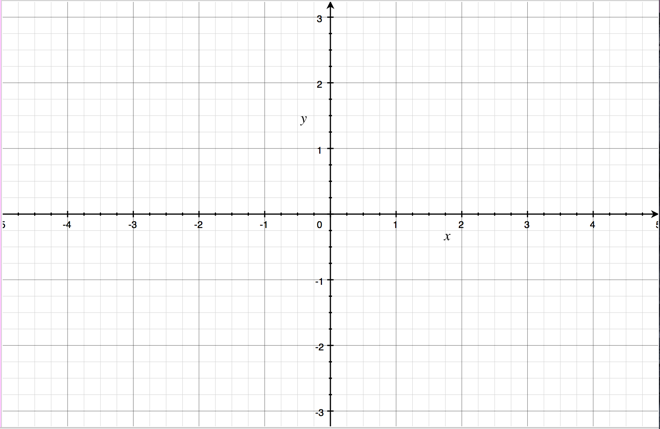 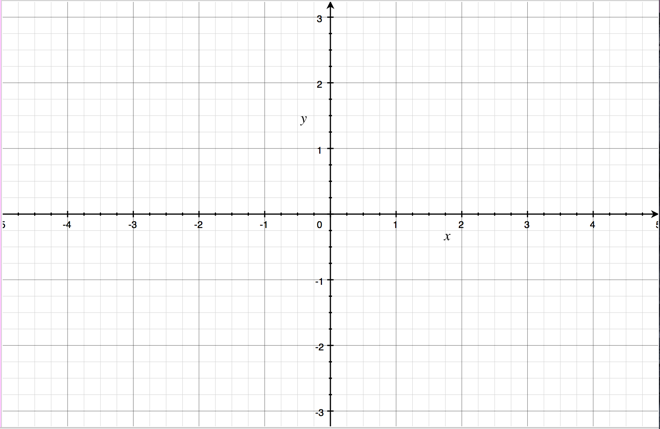 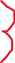 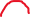 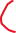 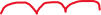 Scratch Introduction Cheat SheetScratch uses a Cartesian plane (ie. an x and y-axis) from approximately -250 to 250 on the x-axis (horizontal) and 250 to -250 on the y-axis (vertical). An event (the thing that has to happen to trigger something else to happen) must be connected to a movement for it to occur when the action (ie pressing the right button pushes moves the sprite right)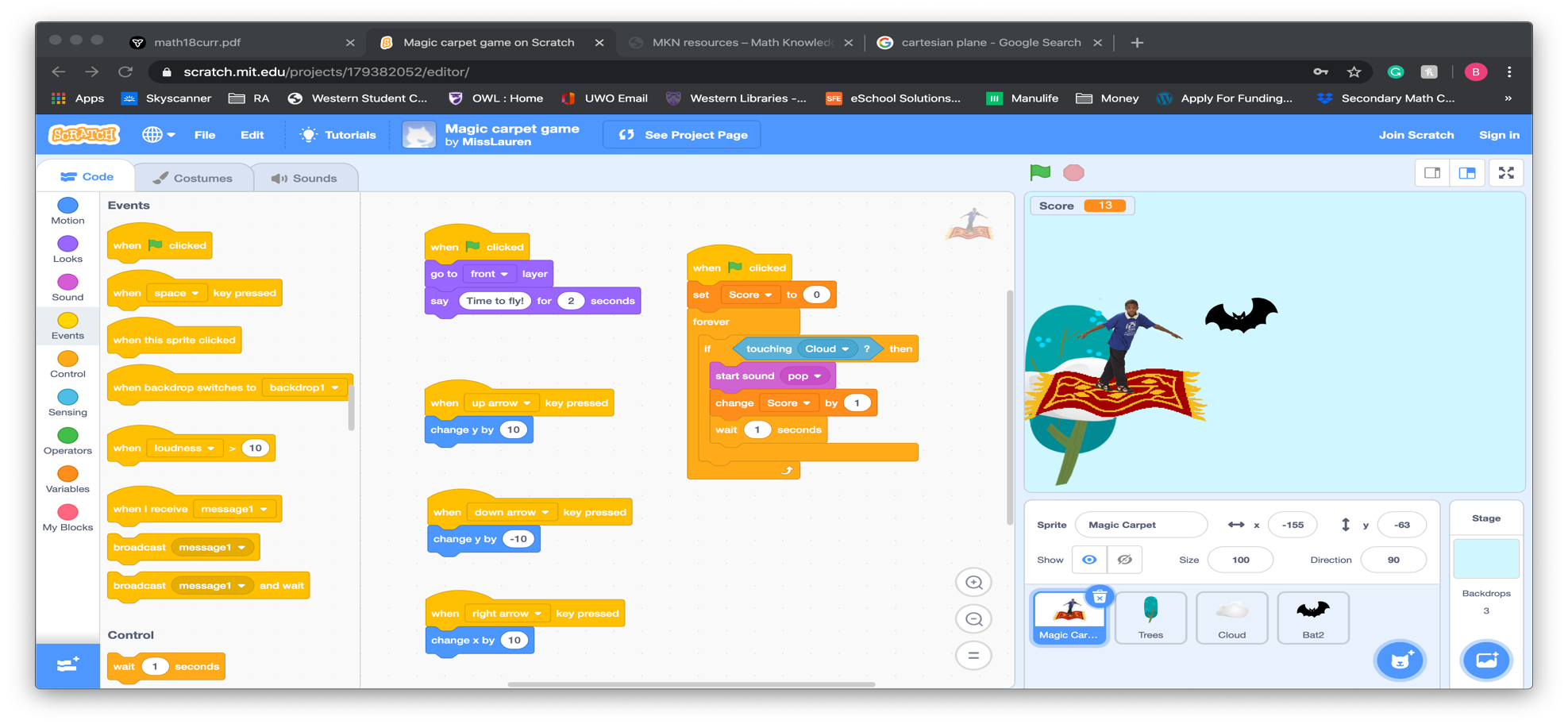 Change a sprites location by using the blue code block “change x/y by ___” 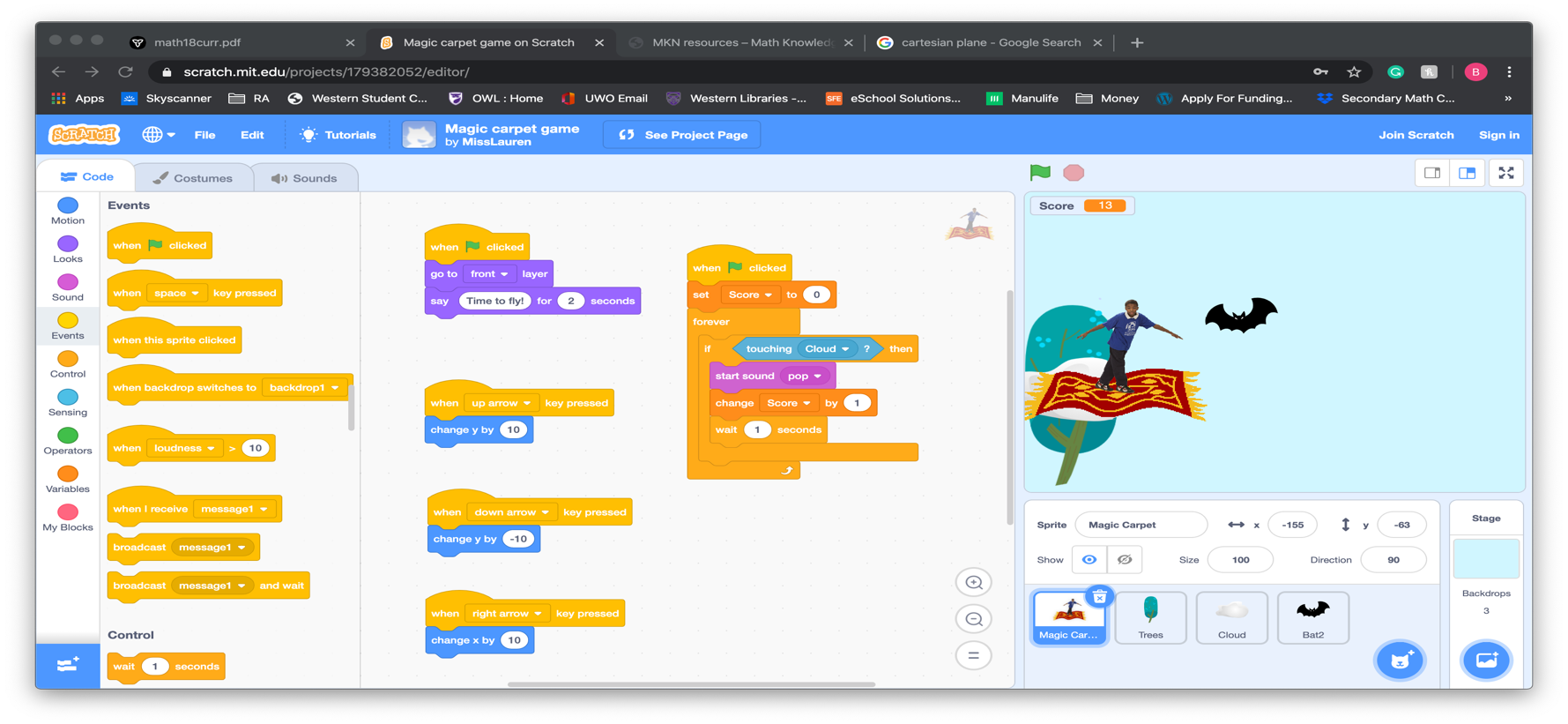 Changing the x value by a positive value moves the sprite right, changing by a negative value moves a sprite from left across the Cartesian plane. Making the value greater increases the speed 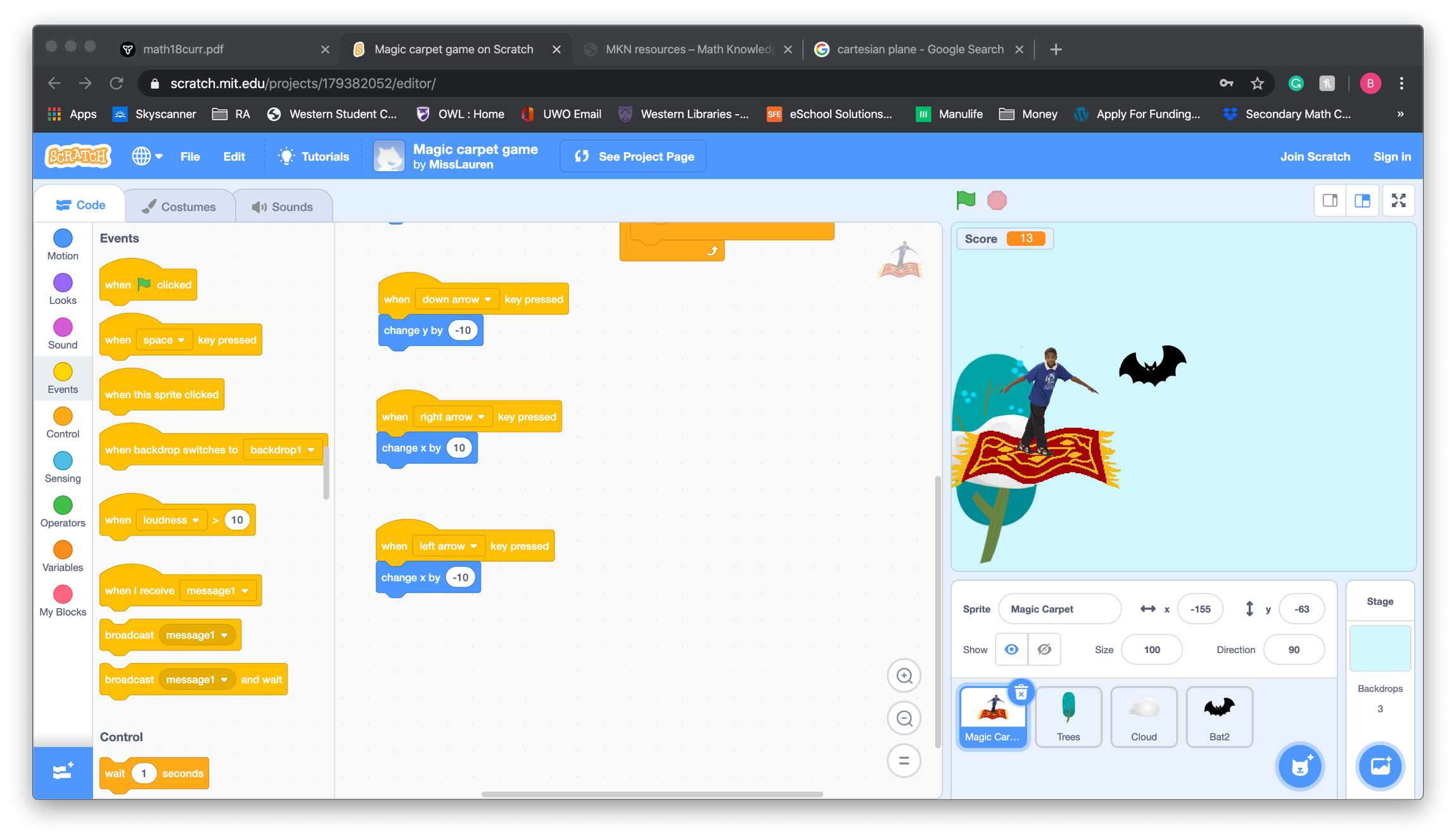 Changing the y value by a positive value moves the sprite up and changing by a negative value moves the sprite down the Cartesian plane. Making the value greater increases the speedIf you are having difficulty understanding what the code means try writing it out in plain language to understand it better, you can do this by reading the code, or running code to see what it does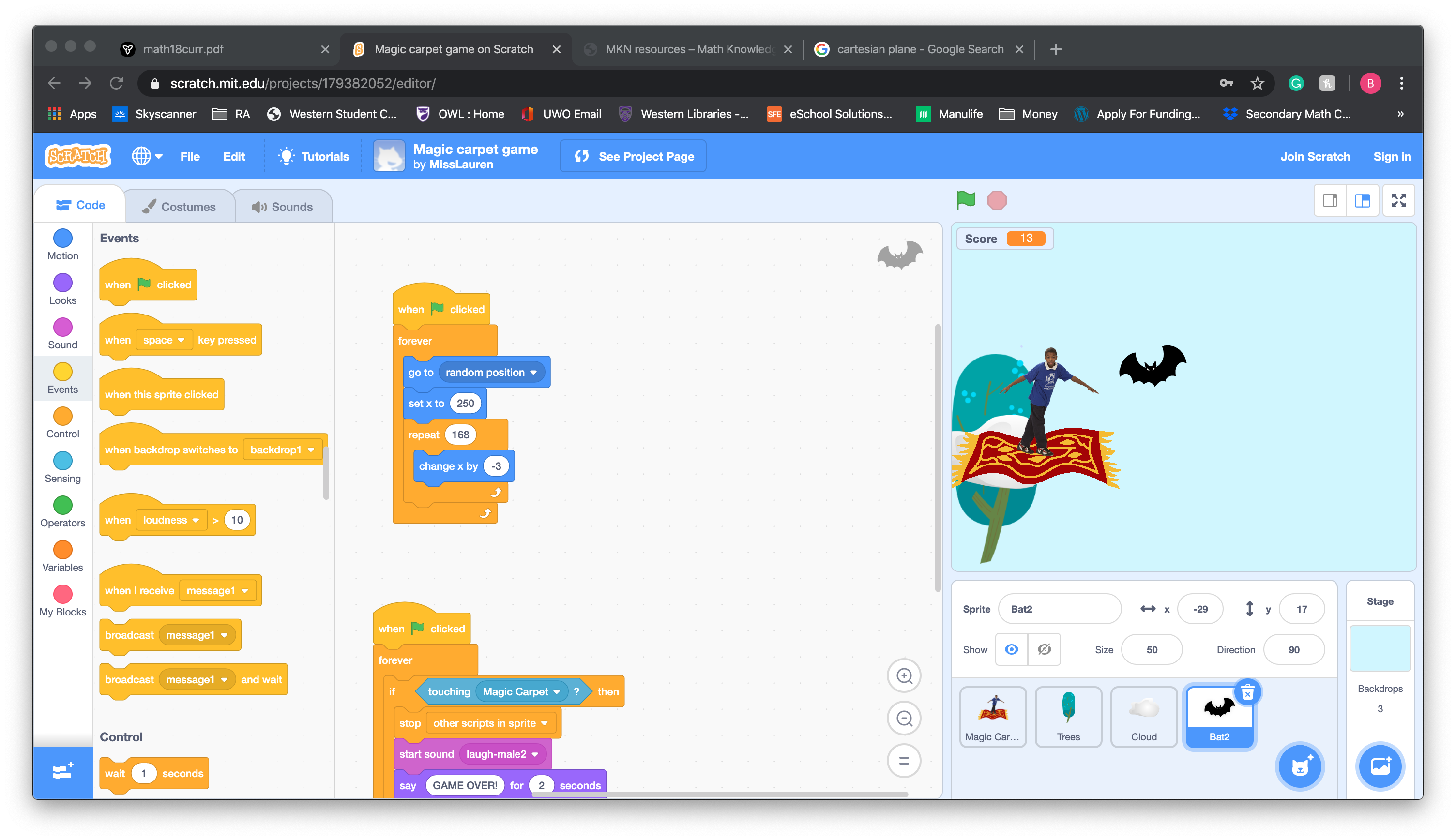 This code is telling the bat sprite to start at a random spot and then fly across the screen at a set speed until it reaches the far side, then repeat it.  Size can be changed through the ‘size’ area.Direction the sprite is facing can be changed through the ‘direction’ area. What makes the game easy? (hint: think of the different characteristics (speed, size etc.) of each the bat, the carpet and the cloud) How could you change this to make the game more difficult?How can you adjust the code to make the game harder?